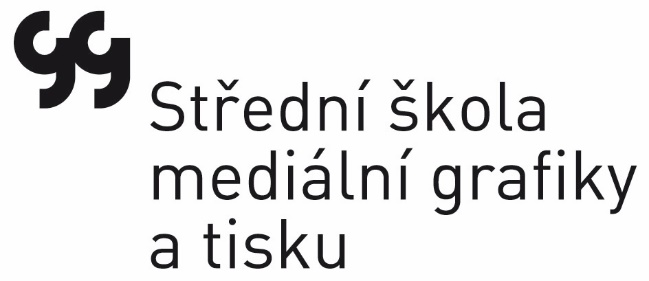 MATURITNÍ OKRUHYŠkolní rok: 2019/2020Reprodukční grafik pro médiaZaměření: Grafický design            Corporate IdentityCorporate Idenity jako nástroj budování image.Subsystémy Corporate Identity -    Marketingová komunikaceJednotná firemní kultura ProduktJednotný vizuální stylGrafický manuál, logo jako součást firemního designu Corporate Identity.Reklamní kampaňReklama a propagace.Co musíme stanovit při přípravě reklamní kampaně.Charakteristika médií pro reklamní kampaň.Význam a uplatnění obrazu, slov a barvy.Design a výroba knihyVýznam a poslání knihy.Rozdělení knižní produkce.Design a zpracování obrazových a textových podkladů pro tisk.Dokončující zpracování /V8, V2/Ekologie v polygrafiiŽivotní a pracovní prostředí.Ergonomie a hygiena práce.Nebezpečné látky v polygrafii.Likvidace a zpracování odpadů /barvy, papír, strojní vybavení/.Snižování energetické náročnosti zaváděním nových technologií.BarvyFyzikální hledisko.Symbolika a psychologie barev. CMS – správa barev.Charakteristika tiskových barev pro jednotlivé tiskové techniky.Přímé barvy, jejich uplatnění (Pantone vzorníky)Fáze polygrafické výrobyPripress, press, postpress.Převzetí výrobních podkladů od zákazníka /konkrétní výrobek/.Technologické zpracování zakázky.Zpracování obrazových a textových dat.Příprava tisku a řízení průběhu tisku.Dokončovací zpracování, expedice.Sortiment polygrafických výrobkůRozdělení polygrafických výrobků.Výrobní technologické postupy u základního sortimentu polygrafických výrobků /vlastní výběr/.Průběžná kontrola v průběhu výrobního procesu.Specifikace polygrafických firem, jejich kooperace.Přehled tiskových technik a jejich uplatněníZákladní principy tisku a tiskové techniky, které je využívají /tisk z výšky, z plochy, z hloubky, průtisk, digitální tisk/.Uplatnění tiskových technik.Ofsetová technikaCharakteristika principu tiskové techniky a možnost jejího uplatnění.Zpracování reprodukčních podkladů pro tisk.Systém CTP.Rozdělení ofsetových tiskových strojů s ohledem na jejich uplatnění.Digitální technologiePřednosti a využití digitálních technologií.Zpracování výrobních podkladů - předávání dat v prepressu, náležitosti certifikovaného digitálního nátisku.Stroje používané v tisku a pro certifikovaný kontraktační digitální nátisk.Dokončovací zpracování včetně zušlechťování tiskovin.Akcidenční tiskovinyCharakteristika a výroba akcidenčních tiskovin.Grafická úprava a technologické zpracování podkladů pro tisk.Popis jednotlivých druhů akcidenčních tiskovin.Možnosti tisku.Dokončovací zpracování.Ceniny.KalendářeCharakteristika a rozdělení kalendářů.Volba tiskové technologie vzhledem k výši nákladu, barevnosti, formátu a druhu kalendáře.Textové a grafické zpracování, používaný software /bitmapová, vektorová grafika/.Možnosti tisku, používané materiály. Dokončovací zpracování.Potiskované substrátyPapír – základní materiál v polygrafii, vznik a vývoj papíru, suroviny a výroba papíru, druhy tiskových papírů, technické parametry a vlastnosti papírů.Materiály pro sign making a jejich uplatnění – BBS /billboardový papír/, PVC fólie.Kontrola kvality ve výrobním procesuKontrola vstupní, mezioperační a výstupní.Elektronické měřící přístroje a zařízení /kontrolní klíny, kalibrace/.Náhled, nátisk, kontrola tisku, korektury.Kontrola kvality polygrafických výrobků.Sign making – výroba reklamyÚzké vazby a hlavní oblasti výroby reklamy.Charakteristika velkoplošného tisku.Rozdělení billboardů.Používané materiály /BBS, PVC, mesh/.Možnosti tisku, tiskových strojů.Finishing.Podlahová grafikaCharakteristika, význam a uplatnění podlahové grafiky.Typy podlahové grafiky.Popis jednoho typu podlahové grafiky /lepená podlahová grafika, výměnná, přenosná/.Řezaná grafikaCharakteristika, význam a uplatnění řezané grafiky.Zpracování a výroba.Rozdělení a popis řezacích plotrů.Rozdělení fólií a jejich uplatnění.Design tiskovinZákladní pravidla designu tiskovin.Časté chyby designu tiskovin.Významné osobnosti designu – Ladislav Sutnar.3D reklamaVýznam a uplatnění 3D reklamy.Tamponový tisk, princip tisku, rozdělení tiskových forem.Sítotisk, pískování, gravírování, laserování.Design a výroba novin a časopisůCharakteristika novin a časopisů.Využití tiskové techniky vzhledem k nákladu časopisů.Zpracování textových a obrazových podkladů.Personalizace tisku a dokončující zpracování /časopisy/.Základní rozdělení tiskových strojů.ObalyDesign a základní funkce obalů.Racionálně ekonomická funkce – ochranná.Vizuálně komunikační funkce – psychologicko estetická, prodejně propagační.Tiskové techniky – hlubotisk, flexotisk, ofset, sítotisk.Volba konfigurace reprodukčního systémuKritéria volby konfigurace - náplň práce, množství práce, kterou má systém vykonávat, kritérium potřeby kvality, cena systému.Dialog mezi produkčním a zákazníkem – výroba zakázky /leták, billboard/.Současné trendy v polygrafiiTiskové techniky.Ekologie.Digitalizace.Komunikační prostředky.Materiály.PísmoVýznam a historie.Významné osobnosti.Pojmy a názvosloví.Co ovlivňuje čitelnost písma.Klasifikace tiskových písem.Fonty.Grafické umělecké techniky – tisk z výšky, tisk z hloubky, tisk z plochy, serigrafie.WorkflowKalibrace monitoru.Formát PDF.Nástroje pro tvorbu ICC profilů.Světlo, certifikovaný nátisk, monitorový náhled.